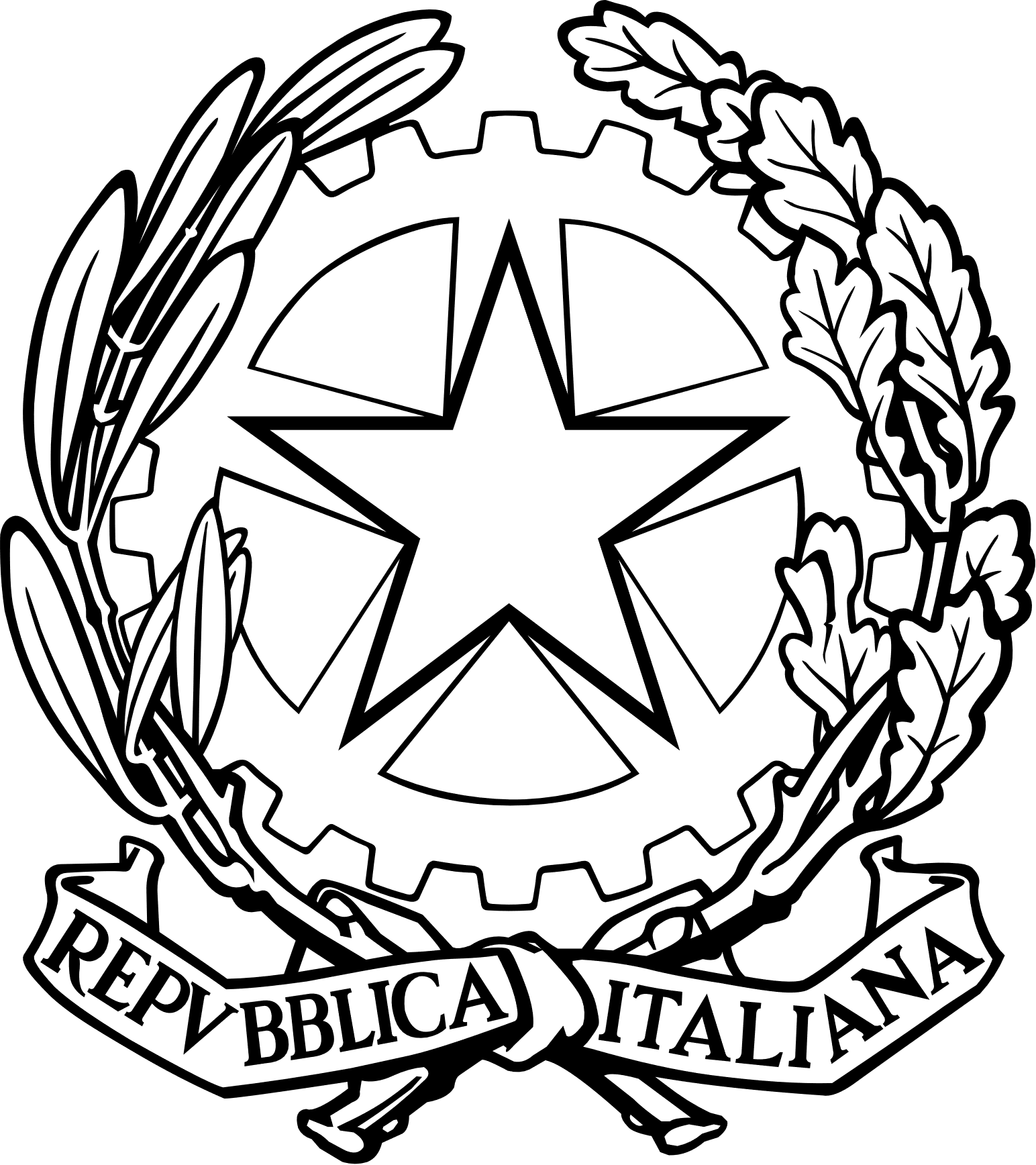 ISTITUTO COMPRENSIVO STATALE “C. PUDDU”Via Isola di Lero, 81 – 59100 PRATOTel. 0574 1843301 – 0574 1843302 Fax 0574/721602Codice Ministeriale POIC81600A - Codice Fiscale 84032340485e-mail: poic81600a@istruzione.itsito internet: www.pudduprato.edu.itSEZIONE 1Mettere una X al posto dei “_” scelti e riportare eventuali aggiunte e/o commenti in “ANNOTAZIONI”SEZIONE 2Completare seguendo le indicazioni riportateSEZIONE 3Se ritenuto utile, completare le informazioni riguardanti le abilità elencateSEZIONE 4Mettere una X al posto dei “_” scelti e riportare eventuali aggiunte e/o commenti in “ANNOTAZIONI”SEZIONE AMettere una X in corrispondenza delle voci scelte e riportare eventuali aggiunte e/o commenti in “ANNOTAZIONI”SEZIONE BMettere una X in corrispondenza delle voci scelte e riportare eventuali aggiunte e/o commenti in “ANNOTAZIONI”SEZIONE CMettere una X in corrispondenza delle voci scelte e riportare eventuali aggiunte e/o commenti in “ANNOTAZIONI”SEZIONE DMettere una X in corrispondenza delle voci scelte e riportare eventuali aggiunte e/o commenti in “ANNOTAZIONI”SEZIONE EMettere una X in corrispondenza delle voci scelte e riportare eventuali aggiunte e/o commenti in “ANNOTAZIONI”MODALITÀ SOMMINISTRAZIONE PROVE INVALSI È possibile scegliere più di una voce.MODALITÀ SVOLGIMENTO ESAME DI STATOle misure dovrebbero essere coerenti con le capacità dell’alunno e con le misure impiegate nelle verifiche somministrate durante l’anno e nelle prove INVALSIFIRME DEL:_ Team Docenti_ Consiglio di classeFIRME DELLA FAMIGLIA O DI CHI NE FA LE VECI:FIRME DI EVENTUALI ALTRI PROFESSIONISTI PRESENTI:Luogo:Data: IL DIRIGENTE SCOLASTICO_____________________________________Allegato 1RIFERIMENTI MODALITÀ SOMMINISTRAZIONE PROVE INVALSI ALUNNI CON D.S.A. CERTIFICATOPer le alunne e gli alunni con bisogni educativi speciali (BES) che non rientrano nelle tutele della L.104/1992 e della L.170/2010, ma sono comunque in possesso di una certificazione clinica, non sono previste misure dispensative, ma possono essere utilizzati strumenti compensativi qualora sia stato redatto un PDP che ne preveda l’utilizzo, se funzionale allo svolgimento delle prove INVALSI.Si riportano, a mero titolo esemplificativo e non necessariamente esaustivo, le predette tipologie: Deficit del Linguaggio; Deficit delle Abilità Non Verbali; Deficit della Coordinazione Motoria o disprassia; ADHD – Disturbo da Deficit di Attenzione/Iperattività; Funzionamento Intellettivo Limite o borderline; Disturbo dello Spettro Autistico lieve; Disturbi d’Ansia; Disturbi dell’Umore; Disturbo Oppositivo/Provocatorio.Riferimenti: https://www.invalsiopen.it/risorse/#studenti-con-bisogni-educativi-speciali-besDATI ANAGRAFICIAlunno/a (nome e cognome):Data di nascita:Luogo di nascita:Nazionalità:Lingua madre:Eventuale bilinguismo:DATI SCUOLACompletare le voci con “:” e mettere una X al posto dei “_” sceltiDATI SCUOLACompletare le voci con “:” e mettere una X al posto dei “_” sceltiClasse: Scuola:_ Primaria_ Secondaria 1°gradoAnno Scolastico: Classi ripetute:_ Team docenti:_ Consiglio di classe: _ Coordinatore di classe: _ Referente DSA:NORMATIVA DI RIFERIMENTOLegge n.170 del 08/10/2010 «Nuove norme in materia di Disturbi Specifici di Apprendimento in ambito scolastico»D.M. n.5669 del 12/07/2011«Linee guida per il diritto allo studio degli alunni e degli studenti con Disturbi Specifici di Apprendimento» allegate al D.M. del 12/07/2011D.G.R. n.1159 del 17/12/2012: «Linee guida regionali per la diagnosi e gestione dei Disturbi Specifici di Apprendimento in ambito scolastico»TIPOLOGIA DI DISTURBOCompletare le voci con “:” e mettere una X al posto dei “_” sceltiTIPOLOGIA DI DISTURBOCompletare le voci con “:” e mettere una X al posto dei “_” sceltiEventuali difficoltà/disturbi associati:Diagnosi eseguita da:_ SERVIZIO SANITARIO PUBBLICO: _ SERVIZIO PRIVATO ACCREDITATO: _ SERVIZIO PRIVATO (*): _ (*) In attesa di appuntamento presso AUSL in data:  Dott./Dott.ssa: Qualifica professionale: Data:Diagnosi nel fascicolo personale dell’alunno/aCodice: Corrispondente a:_ DISLESSIA_ DISORTOGRAFIA_ DISGRAFIA_ DISCALCULIA_ altroOSSERVAZIONE DELL’ALUNNOANNOTAZIONI1.1	Frequenta la scuola_ Regolarmente_ A cadenza irregolare_ Saltuariamente1.2	Gestione e cura del materiale scolastico_ Buona_ Sufficiente_ Scarsa_ Porta a scuola i materiali necessari alle attività_ Ha cura dei materiali (personali e scolastici)_ Svolge regolarmente i compiti per casa1.3	Comportamento in classe_ Accetta l’utilizzo degli strumenti compensativi e delle misure dispensative_ Comprende le consegne proposte_ Esegue le consegne proposte_ Svolge il compito anche se lo percepisce come impegnativo_ Partecipa alle attività_ Partecipa alle conversazioni collettive_ Interviene in modo pertinente_ Rispetta le regole_ Mantiene l’attenzione_ Disturba lo svolgimento delle lezioni1.4	Rapporto con gli adulti_ Fiducia_ Collaborazione_ Opposizione_ È disponibile a parlare del suo DSA1.5	Rapporto con i compagni_ Fiducia_ Collaborazione_ Integrazione_ Opposizione_ Conflitto_ Isolamento_ È disponibile a parlare del suo DSA1.6	Autonomia_ Buona_ Sufficiente_ Scarsa1.7	Autostima_ Buona_ Sufficiente_ Scarsa1.8	Punti di forza_ Motivazione e determinazione_ Disponibilità all’ascolto_ Altro:1.9	È consapevole_ Dei propri punti di forza_ Delle proprie difficoltàDESCRIZIONE DEL FUNZIONAMENTO DELLE  ABILITÀ STRUMENTALI – DIAGNOSI CLINICACompletare le voci con “:” secondo quanto riportato nella diagnosiDESCRIZIONE DEL FUNZIONAMENTO DELLE  ABILITÀ STRUMENTALI – INSEGNANTICompletare secondo quanto osservato dagli/dalle insegnanti, mettendo una X al posto dei “_” sceltiLETTURABRANOVelocità:Correttezza:PAROLEVelocità:Correttezza:NON PAROLEVelocità:Correttezza:LETTURAVelocità_ Veloce_ Sufficientemente veloce_ Lenta_ Stentata_ Altro:Correttezza_ Errori fonologici_ Errori non fonologici_ Doppie e accenti_ Altro:COMPRENSIONEAutonoma:Da ascolto:COMPRENSIONEAutonoma_ Molto buona_ Buona_ Sufficiente_ Scarsa_ Altro:Da ascolto_ Molto buona_ Buona_ Sufficiente_ Scarsa_ Altro:SCRITTURABRANO/FRASIErrori:PAROLEErrori:NON PAROLEErrori:GRAFIAVelocità:Integrazione visuo-motoria:SCRITTURAERRORI_ Fonologici_ Ortografici_ Morfologici_ Sintattici_ Semantici_ Altro:PRODUZIONE SPONTANEA: TESTI_ Ben costruiti_ Coerenti_ Semplici_ Brevi_ Altro:GRAFIA_ Chiara e leggibile_ Scarsamente leggibile_ Irregolare_ Ordinata_ Disordinata_ Tratto molto marcato_ Altro:MATEMATICAArea del numero:Area del calcolo: Tempo: Problemi: Altro:SCRITTURAERRORI_ Scambio di segni ( + – × : )_ Recupero fatti numerici/algebrici_ Applicazione di formule_ Applicazione di procedure_ Scelta di strategie_ Visuo-spaziali_ Di risoluzione dei problemi_ Di comprensione semantica_ Altro: DESCRIZIONE DEL PROFILO DI FUNZIONAMENTO – DIAGNOSI CLINICACompletare secondo quanto riportato nella diagnosiDESCRIZIONE DEL PROFILO DI FUNZIONAMENTO – INSEGNANTICompletare secondo quanto osservato dagli/dalle insegnanti, mettendo una X al posto dei “_” sceltiLINGUAGGIOLINGUAGGIOEsposizione orale_ Molto buona_ Buona_ Sufficiente_ Scarsa_ Lessico appropriato_ Lessico semplice_ Altro:Difficoltà_ Nella strutturazione della frase_ Di accesso al lessico_ Di espressione_ Di ricezione_ Altro:ATTENZIONEATTENZIONE_ Molto buona_ Buona_ Sufficiente_ Scarsa_ Altro:MEMORIAMEMORIAMBT = a breve termine_ Molto buona_ Buona_ Sufficiente_ Scarsa_ Altro:ML = di lavoro_ Molto buona_ Buona_ Sufficiente_ Scarsa_ Altro:MLT = a lungo termine_ Molto buona_ Buona_ Sufficiente_ Scarsa_ Altro:CAPACITÀ COGNITIVEALTROCARATTERISTICHE DEL PROCESSO DI APPRENDIMENTO - INSEGNANTIANNOTAZIONIModalità di apprendimento privilegiata_ Visiva_ Uditiva_ CinestesicaModalità di immagazzinamento e di recupero delle informazioni_ Sottolinea/evidenzia_ Identifica parole–chiave_ Utilizza schemi, tabelle, mappe concettuali, ecc._ Ripete a voce alta_ Ripete nel gruppo di compagni_ Utilizza strategie iconiche (immagini, colori, ecc.)_ Si avvale della memoria uditiva_ Si avvale della memoria visivaTempi di lavoro_ Adeguati_ Ridotti_ DilatatiSTRATEGIE METODOLOGICHE E ATTIVITÀ DIDATTICHE PERSONALIZZATEANNOTAZIONI_ Controllare la gestione del diario (corretta trascrizione di compiti/avvisi)_ Fornire routines_ Leggere le consegne degli esercizi a tutta la classe/al singolo alunno/a_ Lavorare con schemi/mappe relativi all’argomento di studio_ Promuovere l’utilizzo di mediatori didattici (immagini, mappe, tabelle, ecc.) nello studio_ Stimolare il lavoro metacognitivo sugli errori ortografici_ Utilizzare font a lettura facilitata: Open Dyslexic, Arial / Trebuchet / Verdana - dimensione: 16 - interlinea: 1.5 - spaziatura caratteri: espansa di 1.5_ Favorire l’apprendimento cooperativo_ Favorire il potenziamento in piccolo gruppo fuori dall’aula_ Riduzione concordata dei compiti per casaLINGUE STRANIERE:_ Dispensa_ Esonero [diploma finale non valido]_ Assegnare maggiore importanza allo sviluppo delle abilità orali rispetto a quelle scritte_ Insistere sul potenziamento del lessico ad alta frequenzaSTRUMENTI COMPENSATIVIANNOTAZIONI_ Audiolibri e libri digitali_ Calcolatrice_ Calcolatrice scientifica_ Computer/Tablet_ Formulario personalizzato_ Fotocopiare appunti_ Linea dei numeri_ Nomi sulle note_ Registratore_ Schemi, tabelle, mappe_ Sintesi vocale_ Tavola delle tabelline e/o tavola pitagorica_ Testi o fogli di lavoro con font ad alta leggibilità (font: Open Dyslexic / Arial /  Trebuchet / Verdana - dimensione: 16 - interlinea: 1.5 - spaziatura caratteri: espansa di 1.5) e utilizzo declinato (in base alle necessità)_ Quaderni con righe o quadretti grandi_ Testi semplificati e facilitati_ Vocabolario digitale e/o traduttore_ Vocabolario illustratoMISURE DISPENSATIVEANNOTAZIONIDispensa:_ Dal prendere appunti 	_ Dall’uso del corsivo 	_ Dall’utilizzo di tempi standard nelle verifiche (in alternativa prevedere la verifica con minori richieste) 	_ Dalla copiatura alla lavagna 	_ Dalla copiatura in bella copia 	_ Dalla lettura ad alta voce in classe (qualora non sia l’alunno/a stesso a richiederlo) 	_ Da tutte quelle attività ove la lettura è la prestazione valutata 	_ Dalla scrittura veloce sotto dettatura 	_ Dallo studio mnemonico di tabelline, forme verbali, formule, poesie, ecc. 	_ Dall’uso dello strumento musicale (________________ ) 	_ Dalla produzione di sequenze motorie complesseFORME DI VERIFICA (ORALI*/SCRITTE*/TECNICO-PRATICHE*) PERSONALIZZATEANNOTAZIONI_ Programmare le verifiche* (non più di n.… al giorno)_ Prevedere la predisposizione di verifiche* da svolgere in tempi diversi_ Accordarsi sulle modalità e sui tempi delle verifiche*_ Informare con anticipo sugli argomenti oggetto di verifica*_ Impostare il testo delle verifiche* con font ad alta leggibilità (font: Open Dyslexic / Arial / Trebuchet / Verdana - dimensione: 16 - interlinea: 1.5 - spaziatura caratteri: espansa di 1.5)_ Fornire il 30% di tempo in più_ Fornire un contenuto significativo ma ridotto_ Leggere il testo delle verifiche* con:_ Sintesi vocale_ Docente_ MP3_ Evitare di richiedere definizioni o dati mnemonici_ Predisporre verifiche* adattate (es. carte geografiche e storiche mute, problemi con figure geometriche già disegnate, griglie per incolonnamento numeri, ecc.)_ Permettere l’utilizzo di:_ Mappe, schemi, tabelle, formulari, ecc._ preventivamente condivisi con l’Insegnante_ Computer con programma di videoscrittura_ Vocabolario digitale e/o traduttore_ Calcolatrice_ Eventuali annotazioni per le Prove INVALSI e/o per l’Esame di Stato: Vedi schedeFORME DI VALUTAZIONE PERSONALIZZATEANNOTAZIONI_ In fase di produzione, dare più rilievo all’efficacia comunicativa, anche se non grammaticalmente corretta_ Compensare/sostituire la verifica scritta con una prova orale attinente ai medesimi contenuti_ Nella valutazione della comprensione del testo scritto, tenere conto della capacità di cogliere e/o di esporre il senso generale del messaggio, indipendentemente dalla correttezza espressiva_ Valutare:_ Il contenuto e non la forma ortografica_ I procedimenti e non la correttezza dei calcoli nella risoluzione dei problemi_ I progressi e gli sforzi compiutiPATTO CON LA FAMIGLIACompletare entrambe le colonne;Mettere una X al posto dei “_” sceltiPATTO CON LA FAMIGLIACompletare entrambe le colonne;Mettere una X al posto dei “_” sceltiNello studio a casa, l’alunno/a:_ È seguito da familiari_ È seguito da un tutor nelle seguenti discipline:   con cadenza: _ Ricorre all’aiuto di compagni_ È autonomo_ Altro: Nel lavoro scolastico si promuovono attività:_ Di recupero e/o consolidamento e/o potenziamento_ Laboratoriali_ Di gruppo_ Individuali_ Altro:La scuola si impegna a:_ Creare un clima positivo all’interno della classe_ Favorire l’autonomia nelle attività scolastiche_ Verificare le competenze acquisite e far emergere gli apprendimenti raggiunti_ Far utilizzare gli strumenti compensativi, garantire le misure dispensative e le forme di verifica e di valutazione previste_ Rivalutare il PDP in itinere, ove necessario_ Altro: La famiglia (compreso l’alunno/a) si impegna a:_ Sostenere la motivazione e l’impegno dell’alunno/a nel lavoro scolastico e a casa_ Favorire l’autonomia nello studio e nell’organizzazione del materiale scolastico_ Controllare regolarmente i compiti e le comunicazioni nel diario/registro elettronico _ Utilizzare gli strumenti compensativi e rispettare le misure dispensative previsti_ Incontrare periodicamente Insegnanti di classe / Coordinatore / Referente DSA per garantire la continuità del percorso condiviso_ Altro:Classe:Alunno:Alunno:NESSUNA misura dispensativa e/o compensativa, come da PDPNESSUNA misura dispensativa e/o compensativa, come da PDPOPPUREOPPUREOPPURENON svolge la prova di Inglese reading (solo se previsto esonero dalla lingua straniera)NON svolge la prova di Inglese reading (solo se previsto esonero dalla lingua straniera)NON svolge la prova di Inglese listening (solo se previsto esonero dalla lingua straniera)NON svolge la prova di Inglese listening (solo se previsto esonero dalla lingua straniera)Tempo aggiuntivo Italiano (15 minuti)Tempo aggiuntivo Italiano (15 minuti)Tempo aggiuntivo Matematica (15 minuti)Tempo aggiuntivo Matematica (15 minuti)Tempo aggiuntivo Inglese reading (15 minuti) Tempo aggiuntivo Inglese reading (15 minuti) Terzo ascolto per la prova di Inglese listeningTerzo ascolto per la prova di Inglese listeningSintetizzatore vocale + tempo aggiuntivo (Italiano)Sintetizzatore vocale + tempo aggiuntivo (Italiano)Sintetizzatore vocale + tempo aggiuntivo (Matematica)Sintetizzatore vocale + tempo aggiuntivo (Matematica)Sintetizzatore vocale + tempo aggiuntivo (Inglese reading)Sintetizzatore vocale + tempo aggiuntivo (Inglese reading)Uso della calcolatrice (disponibile anche sulla piattaforma se la prova è CBT)Uso della calcolatrice (disponibile anche sulla piattaforma se la prova è CBT)PROVAMISURE COMPENSATIVEMISURE DISPENSATIVEANNOTAZIONIPROVA DI ITALIANOPROVA DI MATEMATICAPROVA DI LINGUA COMUNITARIAPROVA ORALEFIRMELE PARTI COINVOLTE SI IMPEGNANOA RISPETTARE QUANTO CONCORDATO E CONDIVISO NEL PRESENTE PDP,PER IL SUCCESSO FORMATIVO DELL’ALUNNO/ANOME e COGNOMEDISCIPLINAFIRMA1ITALIANO2STORIA E GEOGRAFIA3INGLESE4MATEMATICA E SCIENZE5TECNOLOGIA6ARTE7MUSICA8ED. MOTORIA9RELIGIONE10A.R.C.1112NOME e COGNOMEIN QUALITÀ DIFIRMA123alunno/aNOME e COGNOMEIN QUALITÀ DIFIRMA12ALUNNI CON D.S.A.Di norma gli allievi con D.S.A. svolgono le prove INVALSI, inclusa quella d’Inglese(art. 11, c. 4 del D. Lgs. 62/2017 e nota MIUR 1865 del 10.10.2017).ALUNNI CON D.S.A.Di norma gli allievi con D.S.A. svolgono le prove INVALSI, inclusa quella d’Inglese(art. 11, c. 4 del D. Lgs. 62/2017 e nota MIUR 1865 del 10.10.2017).PROVA INGLESESe previsto dal PDP, possono essere adottate:Misure compensative■ tempo aggiuntivo (fino a 15 min. per la prova di reading)■ terzo ascolto per la prova di listening)Misure dispensative:(solo nel caso il PDP preveda l’esonero dalla lingua)■ dall’intera prova,■ da una delle due parti (reading o listening).PROVE ITALIANO E MATEMATICASe previsto dal PDP, possono essere adottate: Misure compensative:■ tempo aggiuntivo (fino a 15 min. per prova);■ calcolatrice (disponibile sulla piattaforma per le prove CBT);■ donatore di voce (in formato di file audio o sulla piattaforma per le prove CBT) per l’ascolto individuale in audio-cuffia.NON SONO POSSIBILI MISURE DISPENSATIVE